Obec Vysoká pri Morave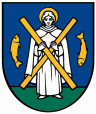 Hlavná ul. 196, 900 66Vysoká pri Morave________________________________________________________________ŽIADOSŤ O VYDANIE SÚHLASU NA UŽÍVANIE STAVBY MALÉHO ZDROJA ZNEČISŤOVANIA OVZDUŠIA (MZZO)Žiadateľ : ________________________________________________________                                                 meno a priezvisko, adresa, obchodný názov, tel. kontaktZastúpený :  ______________________________________________________                                                                      meno a priezvisko konateľaIČO : ..............................................Sídlo: ......................................................................................................................Ulica, tel. č. : ..........................................................................................................Názov stavby : ........................................................................................................Miesto stavby parc. č : ............................................................................................Investor : Špecifikácia zdroja (typ — plynový kotol- typ — výkon) : ................................. .................................................................................................................................(kozub, pec — vykon) : .........................................................................................Vo Vysokej pri Morave ‚dňa ...............                                                                                                 .............................................     podpis žiadateľa, pečiatka         (oprávnený zástupca)Prílohy:Sprava o revízii odbornej prehliadke/tlakovej skúške plynového zariadenia  a súvisiaceho elektrického zariadeniaZápis o tlakových skúškach, skúšky pevnosti a funkčných skúškach vykurovacej sústavyZápis o namontovaní a odskúšaní plynového kotlaProtokol o vykonanej vykurovacej skúškeZápis o napustení plynu a odvzdušnení plynovoduPotvrdenie o preskúšaní komína, pre odvod odpadových plynov z plynového kotlaProjektová dokumentácia „Plynofikácia“ + „Vykurovanie“ - ak boli vykonane zmeny v PD.Doklad o úhrade správneho poplatku 5,-€